TRIA UN DIBUIX DELS DOS I REALITZA’L AL TEU GUST: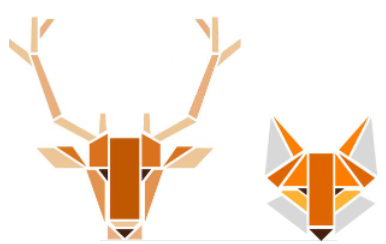 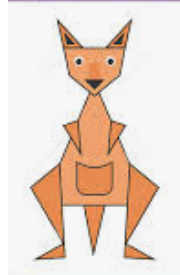 